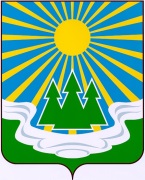 МУНИЦИПАЛЬНОЕ ОБРАЗОВАНИЕ«СВЕТОГОРСКОЕ ГОРОДСКОЕ ПОСЕЛЕНИЕ» ВЫБОРГСКОГО РАЙОНА ЛЕНИНГРАДСКОЙ ОБЛАСТИСОВЕТ ДЕПУТАТОВтретьего созываРЕШЕНИЕот ___.11.2021 г.                                         №  проектО проведении опроса гражданВ соответствии со статьей 31 Федерального закона от 06.10.2003 №131 «Об общих принципах организации местного самоуправления Российской Федерации», статьей 18 Устава муниципального образования «Светогорское городское поселение» Выборгского района Ленинградской области, в целях выявления мнения населения МО «Светогорское городское поселение» относительно передачи части полномочий МО «Светогорское городское поселение» Выборгского района Ленинградской области муниципальному образованию «Выборгский район» Ленинградской области, совет депутатовРЕШИЛ:Провести 19 декабря 2021 года в период с 08:00 до 20:00 опрос населения МО «Светогорское городское поселение» (далее - опрос).Утвердить следующую формулировку вопросов:Следует ли передать полномочия по управлению имуществом МО «Светогорское городское поселение» в МО «Выборгский район» Ленинградской области? (варианты ответов: да, нет);Следует ли передать полномочия по управлению финансами МО «Светогорское городское поселение» в МО «Выборгский район» Ленинградской области? (варианты ответов: да, нет).Провести опрос путём заполнения опросного листа жителями МО «Светогорское городское поселение» в Доме культуры г.Светогорска          (г. Светогорск, ул.Победы, д.37).Утвердить Порядок подготовки и проведения опроса (приложение 1).Утвердить форму опросного листа (приложение 2).Установить минимальную численность жителей муниципального образования, участвующих в опросе, для признания его состоявшимся, в количестве 5 (пяти) процентов от численности населения МО «Светогорское городское поселение», обладающего избирательным правом.Проинформировать граждан о проведении опроса не менее, чем за 10 дней до его проведения.Утвердить состав организационного комитета по проведению опроса (приложение 3).Приостановить действие решений Совета депутатов МО «Светогорское городское поселение» №33 от 26.10.2021г. «Об утверждении структуры администрации муниципального образования «Светогорское городское поселение" Выборгского района Ленинградской области» и №34 от 26.10.2021г. «О ликвидации Отдела по управлению имуществом муниципального образования «Светогорское городское поселение» Выборгского района Ленинградской области» до дня заседания Совета депутатов МО «Светогорское городское поселение», следующего после проведения опроса. Опубликовать настоящее Решение в газете «Вуокса», в сетевом издании «Официальный вестник муниципальных правовых актов органов местного самоуправления муниципального образования «Выборгский район» Ленинградской области» (NPAVRLO.RU) и разместить на официальном сайте МО «Светогорское городское поселение» (www.mo-svetogorsk.ru). Настоящее решение вступает в силу после его официального опубликования в газете «Вуокса».Глава муниципального образования                                          И.В. Иванова«Светогорское городское  поселение»   Рассылка: дело, администрация, прокуратура, газета «Вуокса», Официальный вестник, сайт МОПриложение 1к проекту решения Совета депутатов МО «Светогорское городское поселение»«О проведении опроса граждан»Порядок подготовки и проведения опроса граждан в МО «Светогорское городское поселение» Выборгского района Ленинградской области о передачи части полномочий по управлению имуществом и финансами МО «Светогорское городское поселение» муниципальному образованию «Выборгский район» Ленинградской области1. Общие положения 1.1. Настоящий Порядок подготовки и проведения опроса граждан в МО «Светогорское городское поселение» Выборгского района Ленинградской области о передачи части полномочий по управлению имуществом и финансами МО «Светогорское городское поселение» муниципальному образованию «Выборгский район» Ленинградской области (далее – Порядок) разработан в соответствии с Федеральным законом от 06.10.2003 г. №131-ФЗ «Об общих принципах организации местного самоуправления в Российской Федерации», Законом Ленинградской области от 17.02.2020 г. № 19-оз «О назначении и проведении опроса граждан в муниципальных образованиях Ленинградской области», Уставом МО «Светогорское городское поселение» Выборгского района Ленинградской области и устанавливает процедуру подготовки, проведения и определения результатов опроса граждан в МО «Светогорское городское поселение» как одной из форм непосредственного участия населения в осуществлении местного самоуправления. 1.2. Опрос граждан о передачи части полномочий по управлению имуществом и финансами МО «Светогорское городское поселение» муниципальному образованию «Выборгский район» Ленинградской области (далее – Опрос граждан) проводится на всей территории МО «Светогорское городское поселение» для выявления мнения населения и его учета при принятии решений органами местного самоуправления и должностными лицами местного самоуправления МО «Светогорское городское поселение». 1.3. Результаты опроса граждан носят рекомендательный характер.  1.4. В опросе граждан имеют право участвовать жители МО «Светогорское городское поселение», обладающие избирательным правом.   2. Подготовка к проведению опроса граждан 2.1. Подготовку и проведение опроса граждан осуществляет организационный комитет по проведению опроса граждан (далее – оргкомитет).2.2. Первое заседание оргкомитета проводится не позднее 3 дней после принятия решения Советом депутатов МО «Светогорское городское поселение» о проведении опроса.  2.3. Деятельность оргкомитета осуществляется коллегиально. Формой деятельности оргкомитета является заседание. Заседание оргкомитета считается правомочным, если на нем присутствует не менее двух третей от установленной численности оргкомитета. Решения оргкомитета принимаются открытым голосованием простым большинством голосов от числа присутствующих на заседании членов. В случае равенства голосов голос председательствующего на заседании оргкомитета является решающим.  2.4. Полномочия оргкомитета:  2.4.1. организует информирование жителей МО «Светогорское городское поселение» через средства массовой информации, а также иными способами о проведении опроса граждан, о порядке, месте, дате, сроке и времени его проведения не менее чем за 10 дней до проведения опроса; 2.4.2. формирует список участников опроса граждан на основании сведений об избирателях, имеющихся у администрации МО «Светогорское городское поселение»;  2.4.3. обеспечивает изготовление опросных листов;2.4.4. оборудует пункт опроса;2.4.5. определяет лиц, осуществляющих опрос граждан;2.4.6. организует проведение опроса граждан;2.4.7. устанавливает результаты опроса граждан;2.4.8. осуществляет иные полномочия в соответствии с законодательством.2.5. Полномочия оргкомитета прекращаются после официального опубликования результатов опроса граждан. 2.6. Материально-техническое, организационно-правовое и документационное обеспечение деятельности оргкомитета осуществляется администрацией МО «Светогорское городское поселение».  3. Проведение опроса граждан  3.1. Опрос граждан проводится 19 декабря 2021 года с 08:00 до 20:00 по московскому времени в Доме культуры г.Светогорска (г. Светогорск, ул.Победы, д.37).   3.2. Опрос проводится в течение одного дня. 3.3 Опрос проводится путем заполнения опросного листа.      3.4. Опросные листы выдаются жителям МО «Светогорское городское поселение», включенным в список участников опроса граждан, при предъявлении паспорта или документа, заменяющего паспорт гражданина.  3.5. При проведении опроса граждан ведется список участников опроса, в котором удостоверяется факт получения участником опроса опросного листа.  3.6. Лицо, осуществляющее опрос, обязано ознакомить опрашиваемого с предлагаемыми вопросами при проведении опроса и порядком заполнения опросного листа.3.7. Во время проведения опроса, обработки опросных листов и составления протокола о результатах опроса граждан на пункте опроса допускается нахождение депутатов Совета депутатов МО «Светогорское городское поселение», наблюдателей от общественных организаций и представителей средств массовой информации.4. Определение результатов опроса граждан  4.1. По итогам обработки опросных листов оргкомитетом составляется протокол о результатах опроса граждан по каждому пункту опроса граждан, в котором указываются:  - количество жителей МО «Светогорское городское поселение», включенных в список участников опроса граждан;   - количество жителей МО «Светогорское городское поселение», принявших участие в опросе граждан; - формулировка вопросов, предлагаемых при проведении опроса граждан; - количество участников опроса граждан, ответивших на вопрос положительно; - количество участников опроса граждан, ответивших на вопрос отрицательно; - количество опросных листов, признанных недействительными (в случае невозможности определить волеизъявление участника опроса граждан).  Протокол о результатах опроса граждан составляется отдельно по каждому вопросу.   Протокол о результатах опроса граждан подписывается всеми членами оргкомитета.  4.2. На основании протоколов опроса граждан оргкомитет принимает решение о признании опроса граждан состоявшимся, либо несостоявшимся.   Опрос граждан признается несостоявшимся, если количество жителей МО «Светогорское городское поселение», принявших участие в опросе, меньше минимальной численности жителей МО «Светогорское городское поселение», участвующих в опросе граждан, определенной решением Советом депутатов МО «Светогорское городское поселение» о назначении опроса.  Решение о признании опроса граждан состоявшимся (несостоявшимся) подписывается председателем оргкомитета и секретарем оргкомитета и вместе с протоколами опроса граждан направляется в Совет депутатов МО «Светогорское городское поселение».    4.3. Совет депутатов МО «Светогорское городское поселение» обеспечивает официальное опубликование решения о признании опроса граждан состоявшимся (несостоявшимся) в течение 30 дней со дня его принятия.    5. Источники финансирования мероприятий, связанных с подготовкой и проведением опроса граждан   Финансирование мероприятий, связанных с подготовкой и проведением опроса граждан, осуществляется за счет средств местного бюджета; Приложение 2к проекту решения Совета депутатов МО «Светогорское городское поселение»«О проведении опроса граждан»Форма опросного листаОпрос граждан проводится на всей территории муниципального образования МО «Светогорское городское поселение» для выявления мнения населения и его учета при принятии решений органами местного самоуправления и должностными лицами местного самоуправления о передаче части полномочий МО «Светогорское городское поселение» муниципальному образованию «Выборгский район» Ленинградской области.Просим Вас ответить на два вопроса:Следует ли передать полномочия по управлению имуществом МО «Светогорское городское поселение» в МО «Выборгский район» Ленинградской области?ДА				НЕТСледует ли передать полномочия по управлению финансами МО «Светогорское городское поселение» в МО «Выборгский район» Ленинградской области?ДА				НЕТСпасибо за участие в опросе!Приложение 3к проекту решения Совета депутатов МО «Светогорское городское поселение»«О проведении опроса граждан»Организационный комитет по проведению опроса гражданСебеженков Олег Александрович – заместитель главы администрации МО «Светогорское городское поселение», председатель организационного комитета;Игнатьев Евгений Владимирович – депутат Совета депутатов МО «Светогорское городское поселение», заместитель председателя организационного комитета;Члены организационного комитета:Киселева Ксения Олеговна – депутат Совета депутатов МО «Светогорское городское поселение», директор МБУ «КСК г.Светогорска»;Чеперегина Зинаида Николаевна – депутат Совета депутатов МО «Светогорское городское поселение»;Конева Татьяна Владимировна – начальник отдела по организационным и общим вопросам.